Español 3 							Me llamo: ___________________Lección Preliminar						el _____ de __________________Vocabulario pg. 							Clase: ___________Foto de vocabulario			Definición/Descripción_________________					   EJ. Hacer una excursión – un verbo, una actividad				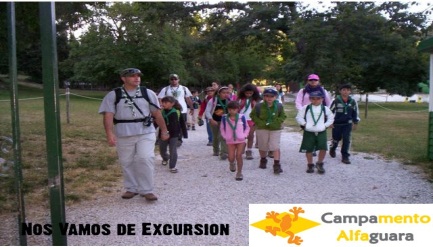 						Es cuando un grupo toma un viaje juntos. 		1. 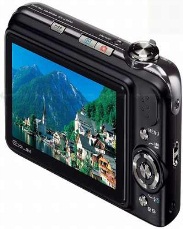 					     Una _________________ digital – un sustantivo, una cosa						Una máquina tecnológica, se usa para sacar fotos2.												____________/____________  fotos – un _________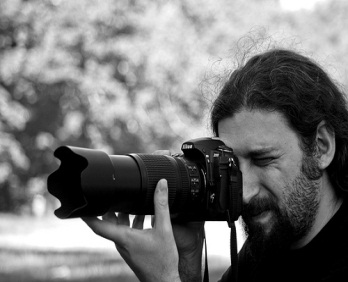 						Se usa con una ____________3. 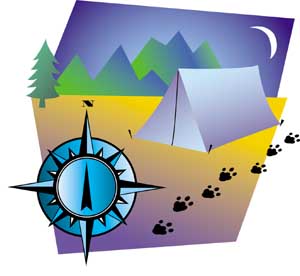 						__________________ - un verbo, una actividad						Lo hace afuera (outside)						Se usa:   4. 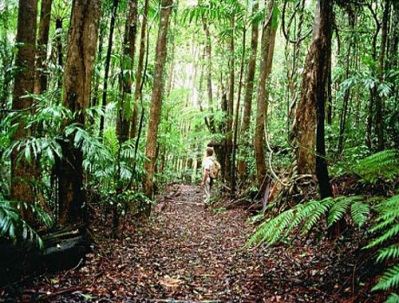 						Hacer una caminata – un _________						Lo hace afuera, en el ________________5. 						_______________ - un ____________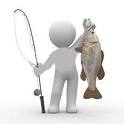 						Lo hace afuera, en los lagos o . . . 6. 						Se usa: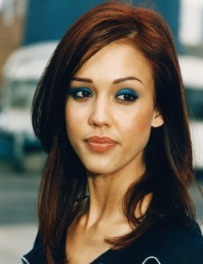 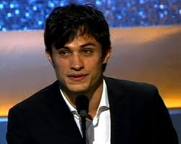 						Un actor/Una ____________  - sustantivos, personas7. 						personas famosos, películas, programas de ____________						_____________________ - un verbo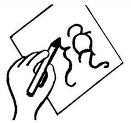 8.						 lo hace en la clase de ___________						Se usa:  papel . . .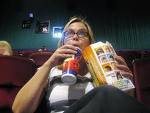 						Ir al ____________ - un verbo						Para ver _______________9. 						típos: 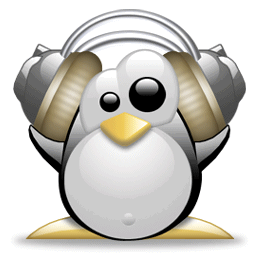 						_________________ la música, un __________						Típos: 10. 						Salir con _______________, un verbo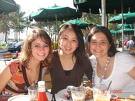 						Pasar ________________11. 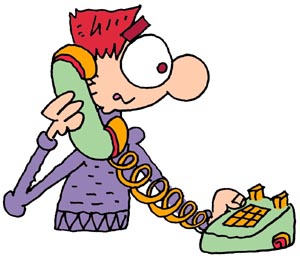 						______________ por teléfono, un ___________12.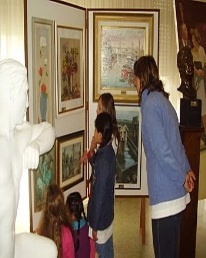  						Visitar los _______________, un verbo						Para ver el __________13.  						típos: 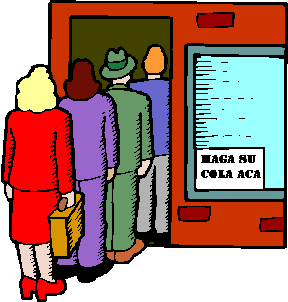 						Hacer ____________, un verbo						El acto de _______________14. 						_________libros, un __________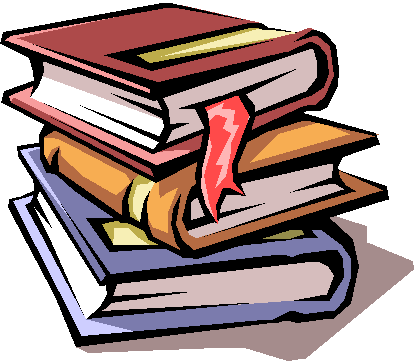 15.						típos: 						Navegar por ______________, un verbo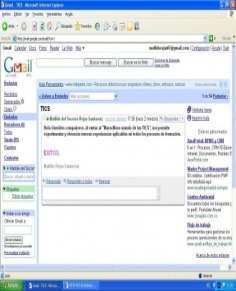 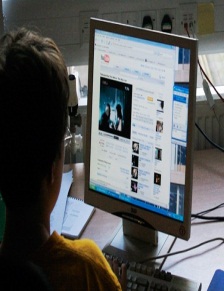 						_______________ correos electrónicos, un _________16.						se usa la ___________________  						Mandar mensajes ___________________, un verbo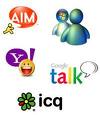 						Se usa un teléfono _______________/un móvil						Para hablar con _______________17. 						Ver el ________________, un verbo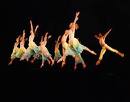 						Bailar/Danzar18.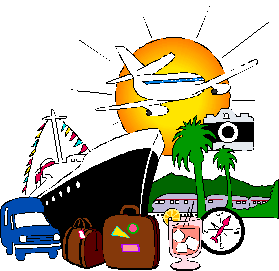 						Viajar, un verbo						Tomar una __________________ 19.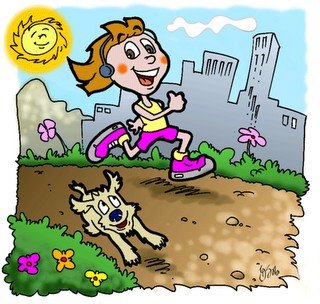 						______________, un verbo						Lo hace en:20.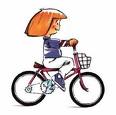 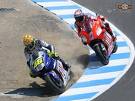 						Montar en ____________________, un verbo						Montar en _____________________, un verbo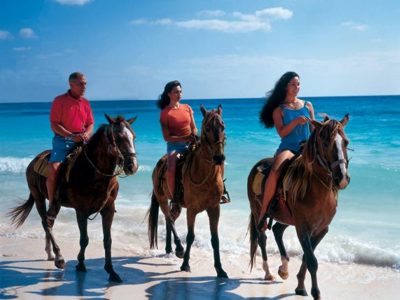 						Montar a __________________, un ___________21.  						Ir al __________________,    Ir de _____________  un verbo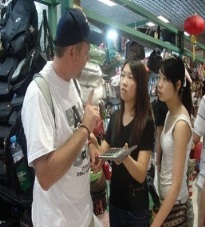 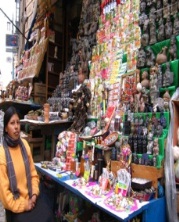 						Regatear, un ___________22. 							es cuando hablar por un precio más bajo23.  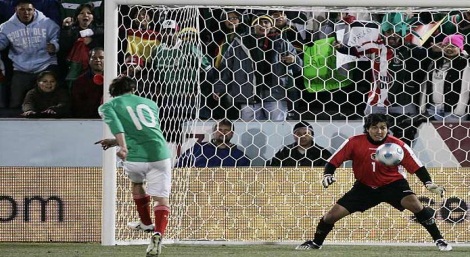 						Meter un _________, un verbo						Jugar en _____________, un verbo						Deportes: 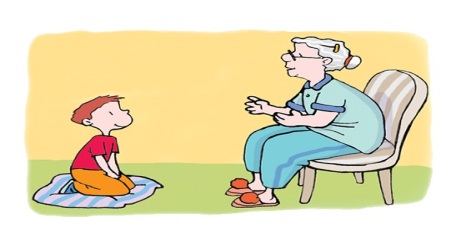 24.						Contar ________________, un verbo						Cuando una persona lee o dice una historia a otra persona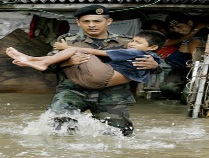 25.						Ayudar, un _____________26. 						____________, un verbo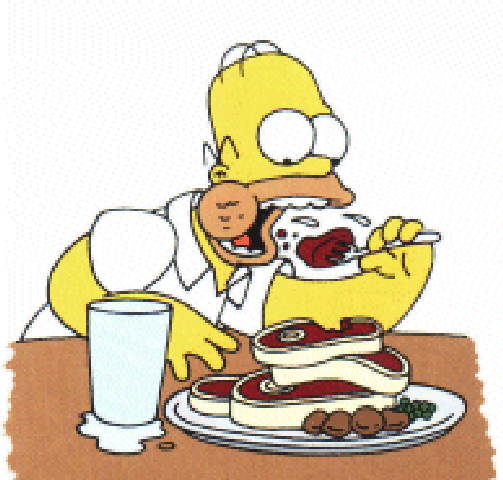 						Comidas preferidas:27.   						Mirar la ___________________, un ___________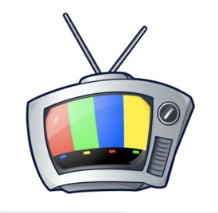 						Ver programas28. 						Patinar de _______________/Patinar sobre _____________, un verbo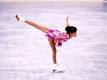 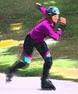 						Lo hace:			29. 						Hacer ________________, un verbo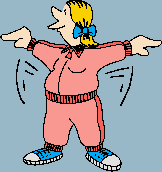 						Lo hace en el _________________						Actividades preferidas:30.  